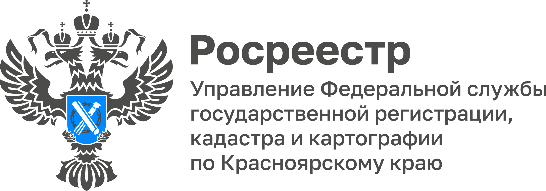 Управление Росреестра по Красноярскому краю информирует о выявленных нарушениях обязательных требований при осуществлении кадастровой деятельности на территории Красноярского краяВ целях совершенствования кадастровой деятельности, повышения профессиональной подготовки кадастровых инженеров и уменьшения количества принимаемых государственными регистраторами решений о приостановлении государственного кадастрового учета и решений об отказе в осуществлении государственного кадастрового учета по результатам рассмотрения заявлений и документов, подготовленных кадастровыми инженерами, Управление в соответствии с Поручением руководителя Федеральной службы государственной регистрации, кадастра и картографии О.А. Скуфинского от 20.10.2022 №ОС-068/22 ежемесячно осуществляет анализ принятых государственными регистраторами прав решений о приостановлении государственного кадастрового учета и решений об отказе в осуществлении государственного кадастрового учета, по результатам которого выявляет сведения о кадастровых инженерах, подготовивших документы: - по результатам рассмотрения которых принято наибольшее количество решений о приостановлении учетно-регистрационных действий и об отказе в осуществлении учетно-регистрационных действий; - по которым приняты решения о необходимости устранения реестровой ошибки, совершенной в течение предыдущих трех лет.Информацию о нарушениях Управление направляет в саморегулируемые организации кадастровых инженеров, членами которых являются кадастровые инженеры, допустившие нарушения в отчетном периоде, а также в Управление кадастровых работ и землеустройства и в Управление по контролю и надзору в сфере саморегулируемых организаций Росреестра.За 2023 год Управлением в саморегулируемые организации кадастровых инженеров была направлена информация о нарушениях в отношении 89 кадастровых инженеров по 105 приостановлениям и 68 отказам в осуществлении государственного кадастрового учета.Саморегулируемыми организациями кадастровых инженеров по фактам нарушения действующего законодательства проводятся проверки, результаты, рассмотрения обращений на дисциплинарных комиссиях, доводятся до Управления. Так за 2023 год саморегулируемыми организациями кадастровых инженеров были приняты следующие меры дисциплинарного воздействия:вынесено: - 47 замечаний;- 7 предписаний;- 5 предупреждений;- 4 рекомендации обратить внимание на необходимость соблюдения требований действующего законодательства;- в 2-х случаях провести разъяснительную работу;В 24-х случаях кадастровые инженеры освобождены от ответственности, в связи с устранением нарушений до даты заседания дисциплинарного органа.Среди основных причин, послуживших основанием для принятия решений                    о приостановлении государственного кадастрового учета по пунктам части 1 статьи 26 Федерального закона от 13.07.2015 №218-ФЗ «О государственной регистрации недвижимости», а в дальнейшем и для отказа в осуществлении государственного кадастрового учета (в случае не устранения причин приостановления) можно выделить следующие замечания:- границы земельного участка, о государственном кадастровом учете которого представлено заявление, пересекают границы другого земельного участка, сведения о котором содержатся в ЕГРН;- в разделе «Заключение кадастрового инженера» межевого плана отсутствует (либо приведено некорректно) обоснование изменения площади, конфигурации земельного участка, местоположения уточненных границ земельного участка или не содержится обоснование местоположения уточненных границ земельного участка              в связи с наличием реестровой ошибки;- пересечение с границами лесничеств, территориальных зон;- нарушен порядок согласования местоположения границ земельного участка (ст. 39 Федерального закона от 24.07.2007 № 221-ФЗ «О кадастровой деятельности»);- размер и площадь образуемого земельного участка не соответствуют требованиям к предельным (минимальным или максимальным) размерам земельных участков, установленных утвержденными правилами землепользования и застройки;- в техническом плане не указан, либо допущена ошибка при указании контура ОКС (отсутствует обоснование изменения контура, описание контуров отражены с нарушениями, при нанесении на кадастровую карту координат характерных точек контура выявлено несоответствие разделов ТП);- реестровая ошибка не выявлена (не обоснована);- в составе технического плана отсутствует разрешение на ввод объекта в эксплуатацию;- межевой/технический план не прошел загрузку (неверно имя, xml схема заполнена неверно, ошибки ФЛК);- для подготовки документов не применялись или применялись неактуальные сведения ЕГРН.Материал подготовленУправлением Росреестра по Красноярскому краю Контакты для СМИ: тел.: (391)2-226-756 е-mail: pressa@r24.rosreestr.ru«ВКонтакте» http://vk.com/to24.rosreestrTelegram https://t.me/Rosreestr_krsk24Одноклассники https://ok.ru/to24.rosreestrRuTube https://rutube.ru/channel/30409991/